IndledningBaggrundFor at forebygge udsættelser af lejeboliger vedtog Folketinget den 19. december 2012 en ny bestemmelse, § 81a, i Lov om Aktiv Socialpolitik (Aktivloven). Denne bestemmelse giver i øget omfang kommunerne mulighed for, at bevilge midlertidige ydelser til udsættelsestruede lejere med det formål, at forebygge udsættelse.Før bestemmelsens ikrafttræden har det været vanskeligt for borgere, at få hjælp til betaling af huslejerestancer. Det skyldes, at Aktivloven som udgangspunkt kun gav mulighed for at yde hjælp til uforudsete og rimeligt begrundede enkeltudgifter. Efter dette blev husleje anset som en forudsigelig løbende udgift. Der har kun i helt særlige tilfælde, kunnet gives hjælp til en forudsigelig enkeltudgift i forhold til husleje. Enten hvis ansøgeren ikke havde haft økonomisk mulighed for at spare op til udgiften, eller hvis det var helt afgørende for ansøgerens eller familiens livsførelse.Med den nye bestemmelse kan kommunen yde hjælp til rimeligt begrundede og midlertidige huslejerestancer, hvis det på sigt kan forebygge personens udsættelse af lejeboligen.Aktivlovens § 81a er subsidiær til Aktivlovens § 81 og Servicelovens § 52a om ydelser til børnefamilier. Det betyder at forvaltningen skal tage stilling til om en ansøger kan få en ydelse til husleje efter disse bestemmelser, før der tages stilling til en ydelse efter Aktivlovens § 81a. Med § 81a er der tale om en udvidelse af mulighederne for, at yde hjælp efter de gældende bestemmelser, herunder aktivlovens § 34.De nye regler som følge af Lov om aktiv socialpolitik § 81a er gældende fra 1. januar 2013.FormålAlbertslund Kommune har valgt at indføre en kvalitetsstandard der dækker Aktivlovens § 81a, Kvalitetsstandard – Hjælp til udsættelsestruede lejere. Kvalitetsstandarden indeholder en beskrivelse af Albertslund Kommunes tilbud og serviceniveau vedr. hjælp til udsættelsestruede borgere.Formålet med at indføre en kvalitetsstandard på dette område er, at sikre ensartethed og tydelighed i tildelingen af ydelsen.Ydelsen gives ud fra en individuel og konkret vurdering, hvor borgerens samlede situation tages i betragtning.Hjælp til udsættelsestruede lejereBilagUddrag af Lov om aktiv socialpolitik§ 81 a. Kommunen kan yde hjælp til rimeligt begrundede midlertidige huslejeudgifter til en person, der er udsættelsestruet på grund af huslejerestancer, hvis det på sigt kan forebygge, at personen udsættes af boligen. Kommunen kan betinge hjælpen af, at personen indgår en administrationsaftale, medvirker til fastsættelse af en plan for flytning til en mere passende bolig eller deltager i gældsrådgivning el.lign. Kommunen skal særlig rette hjælpen til børnefamilier og socialt udsatte borgere. Kommunen kan bestemme, at hjælpen udbetales direkte til udlejeren. Udgiften til hjælpen afholdes fuldt ud af kommunen, jf. § 99, stk. 2.Stk. 2. Stk. 1 kan ikke anvendes til direkte at kompensere for økonomiske sanktioner givet efter denne eller anden lovgivning vedrørende forsørgelsesgrundlaget.Stk. 3. Hjælp efter stk. 1 kan kun ydes, hvis personen ikke har økonomisk mulighed for at betale huslejeudgifterne. (Lov om aktiv socialpolitik, LOV nr. 1399 af 23/12/2012).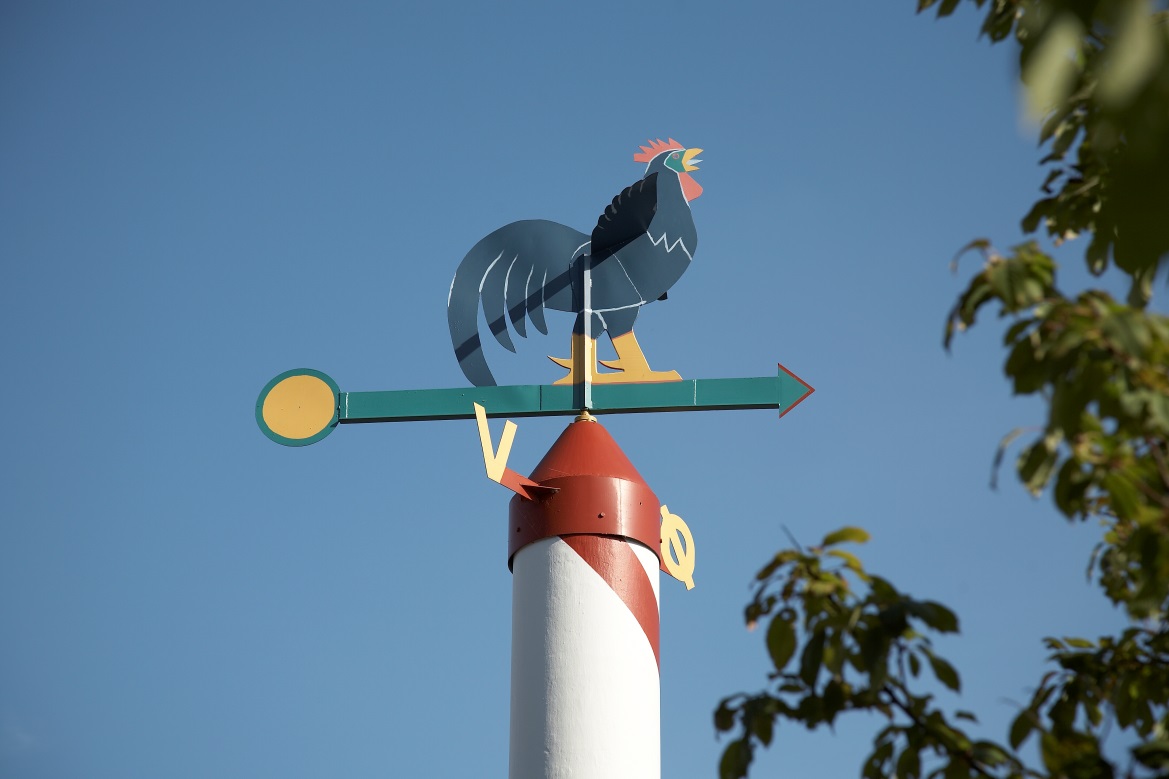 2014Social & FamilieSocial & Familie2014Kvalitetsstandard – Hjælp til udsættelsestruede lejere efter Lov om aktiv socialpolitik § 81aKvalitetsstandard – Hjælp til udsættelsestruede lejere efter Lov om aktiv socialpolitik § 81aAlbertslund KommuneNordmarks Allé 12620 Albertslundbkv.social.familie@albertslund.dkT 43 68 68 68Albertslund KommuneNordmarks Allé 12620 Albertslundbkv.social.familie@albertslund.dkT 43 68 68 68IndholdIndledning 4Baggrund 4Formål 4Hjælp til udsættelsestruede lejere 5Lovgrundlag 5Formål 5Ydelsens indhold 5Ydelsens omfang 5Målgruppe 5Begrænsninger i tildeling af ydelsen 5Eventuelle betingelser for modtagelse af ydelse 6Særlige bemærkninger 6Bilag 7Uddrag af Lov om aktiv socialpolitik 7	8Hjælp til udsættelsestruede lejereHjælp til udsættelsestruede lejereLovgrundlagLov om aktiv socialpolitik § 81 aFormålAt forebygge at børnefamilier og socialt udsatte bliver udsat af deres lejebolig.Ydelsens indholdYdelsen består af kontant hjælp til betaling af huslejeudgifter.Ydelsens omfangYdelsen kan gives løbende i en midlertidig periode. Som udgangspunkt i op til tre måneder, medmindre særlige forhold gør sig gældende der berettiger til en længerevarende indsats.MålgruppeYdelsens målgruppe er i første instans børnefamilier og socialt udsatte der bor i lejebolig og som er reelt udsættelsestruede på grund af huslejerestance, og hvor det vurderes, at udsættelse kan forebygges.Endvidere kendetegnes målgruppen ved en eller flere af nedenstående punkter:Borgere som er i en vanskelig økonomisk situationBorgere som har vanskeligheder ved at overskue deres økonomiBorgere som er økonomisk vanskeligt stillede og hvor der er indtruffet en social begivenhed fx ved overgang fra et indtægtsgrundlag til et andet, og der derfor ikke er overensstemmelse mellem indtægtsgrundlag og huslejeudgifter.Hjælp til andre persongrupper, kan ydes ud fra en konkret og individuel vurdering og kun i ganske særlige tilfælde.Begrænsninger i tildeling af ydelsenYdelsen kan ikke direkte kompensere borgeren for en økonomisk sanktionering efter beskæftigelsesreglerne.Ydelsen bevilges kun til borgere der uforvarende har været ude for en begivenhed der betyder, at de ikke selv har mulighed for at betale restancen.Ydelsen kan ikke bevilges til borgere, hvor det vurderes at deres økonomiske udgifter som udgangspunkt ikke har svaret til deres indkomst. Ydelsen kan ikke gives som en permanent hjælp til husleje.Eventuelle betingelser for modtagelse af ydelseKommunen kan med baggrund i rimeligt begrundede årsager ift. den enkelte borgers samlede situation vælge, at betinge hjælpen af, at borgeren medvirker til en eller flere af følgende indsatser:Indgår en administrationsaftale. (Dette er udelukkende aktuelt for personer der modtager kontanthjælp eller pension).Medvirker til flytning til en bolig som svarer til deres indtægter og øvrige udgifter..Tilbagebetaler efter Aktivlovens §93 og §94.Indvilliger i at modtage støtte fra støttekontaktperson (efter Servicelovens §85).Særlige bemærkningerKommunen har pligt til straks at behandle ansøgning om hjælp, herunder efter Aktivlovens § 81a.Borgere der har modtaget afslag på en ydelse efter § 81 a, kan klage til Ankestyrelsen over kommunens afgørelse.